    สถิติภาษีที่จัดเก็บเอง เปรียบเทียบย้อนหลัง 4 ปีสถิติการให้บริการประชาชนงานพัฒนาชุมชนย้อนหลัง 4 ปีสถิติการให้บริการประชาชนของกองช่างย้อนหลัง 4 ปีสถิติการให้บริการประชาชนของสำนักปลัด ย้อนหลัง 4 ปีปีงบประมาณจำนวนผู้มาชำระภาษีประเภทภาษีประเภทภาษีประเภทภาษีปีงบประมาณจำนวนผู้มาชำระภาษีภาษีบำรุงท้องที่ภาษีโรงเรือนและที่ดินภาษีป้าย2559645645291256070870226125616186182512562600600241รวม2,5712,5651044ปีงบประมาณจำนวนผู้มารับบริการประเภทการรับบริการประเภทการรับบริการประเภทการรับบริการปีงบประมาณจำนวนผู้มารับบริการลงทะเบียนรับเบี้ยยังชีพผู้สูงอายุลงทะเบียนรับเบี้ยความพิการลงทะเบียนรับเงินอุดหนุนเด็กแรกเกิด255936179102560563711825614424515256244161018รวม180943586ประเภทการรับบริการจำนวนผู้มารับบริการปีงบประมาณปีงบประมาณปีงบประมาณปีงบประมาณประเภทการรับบริการจำนวนผู้มารับบริการ2559256025612562การให้บริการเกี่ยวกับการออกใบอนุญาตก่อสร้างอาคารฯ13121010การยื่นคำร้องขอใช้น้ำประปา411717710รวม5418191720ประเภทการรับบริการจำนวนผู้มารับบริการปีงบประมาณปีงบประมาณปีงบประมาณปีงบประมาณประเภทการรับบริการจำนวนผู้มารับบริการ2559256025612562การรับเรื่องราวร้องเรียน/ร้องทุกข์6919292129การรับจดทะเบียนพาณิชย์105142รวม7924302531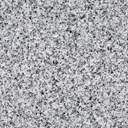 